das Auto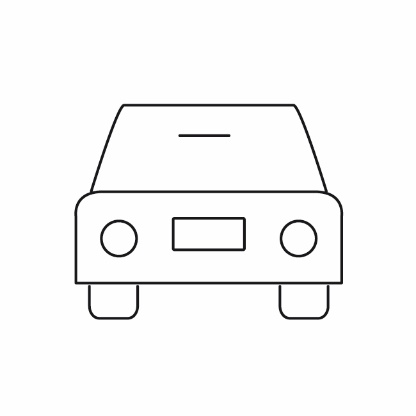 die Bank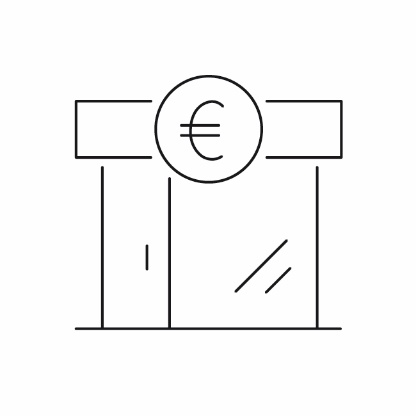 das Bett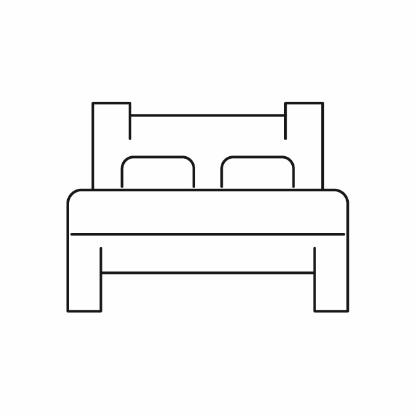 das Buch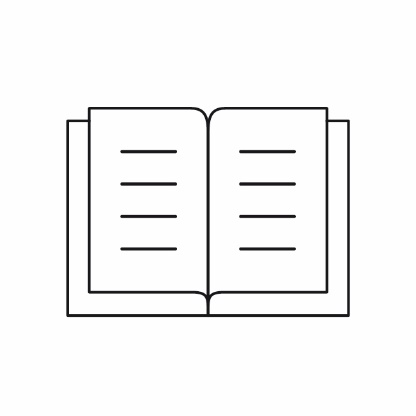 die Banane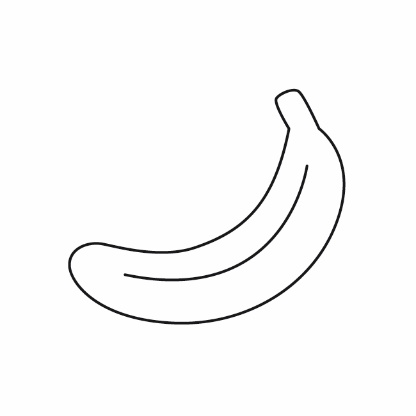 der Fernseher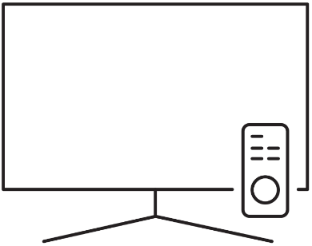 das Baby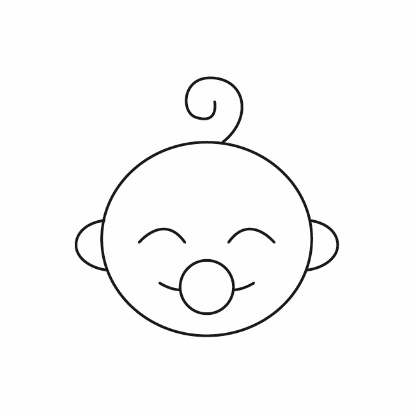 das Haus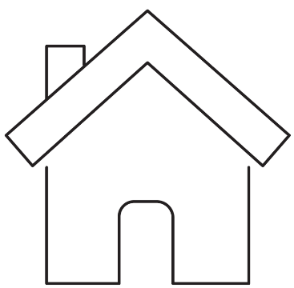 die Kranken-pflegerin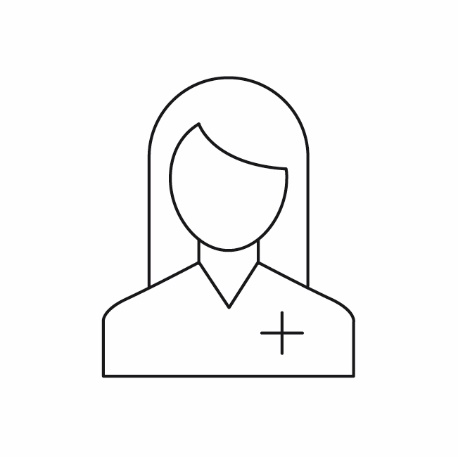 das Smartphone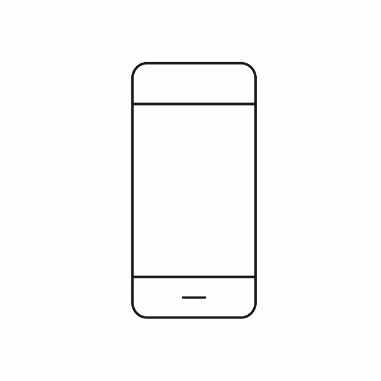 das Flugzeug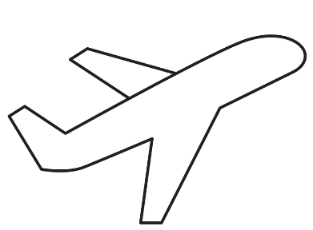 der Mensch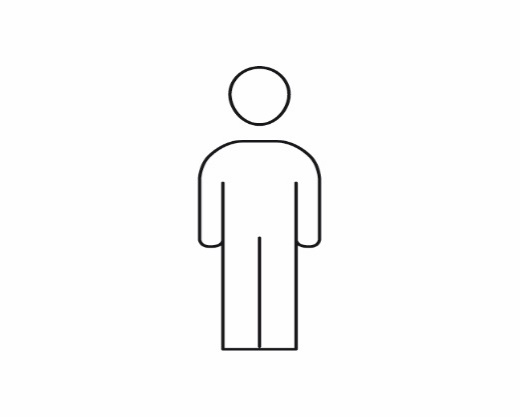 das Sofa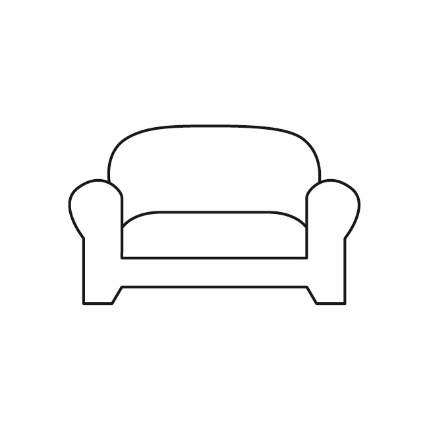 der Vogel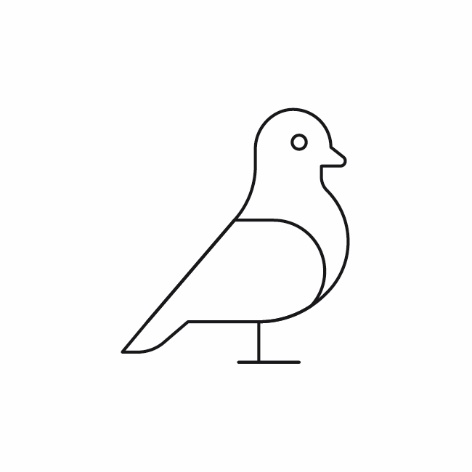 die Sonne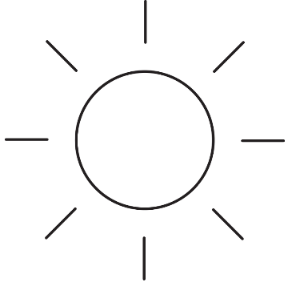 die Jacke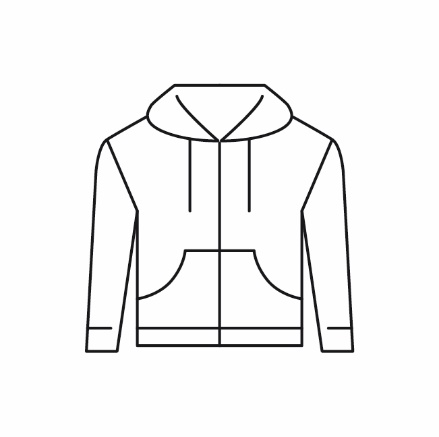 der Hund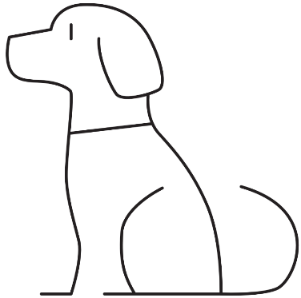 die Blume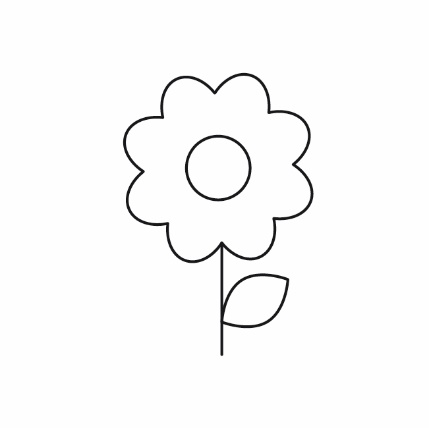 